Всероссийский конкурс«Логопедическая игротека»ФГБДОУ «Центр развития ребёнка – детский сад № 2»Конкурсная работа«Игровые логопедические пособия ручной работы»Работу представили:Хайхян В.В., учитель-логопедБулавина Р.В., учитель-логопедМосква 2019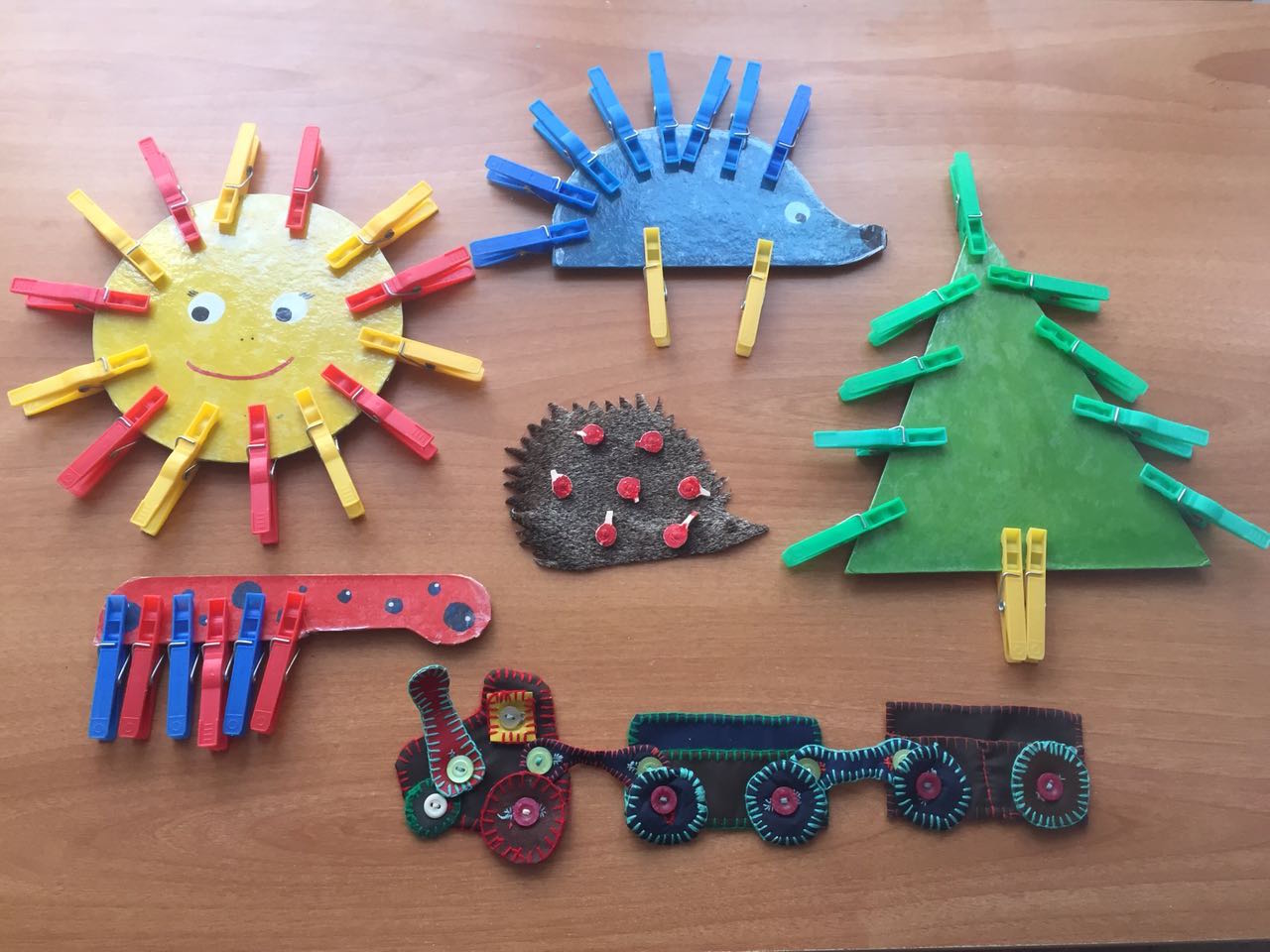 Пособие для развития мелкой моторики у детей.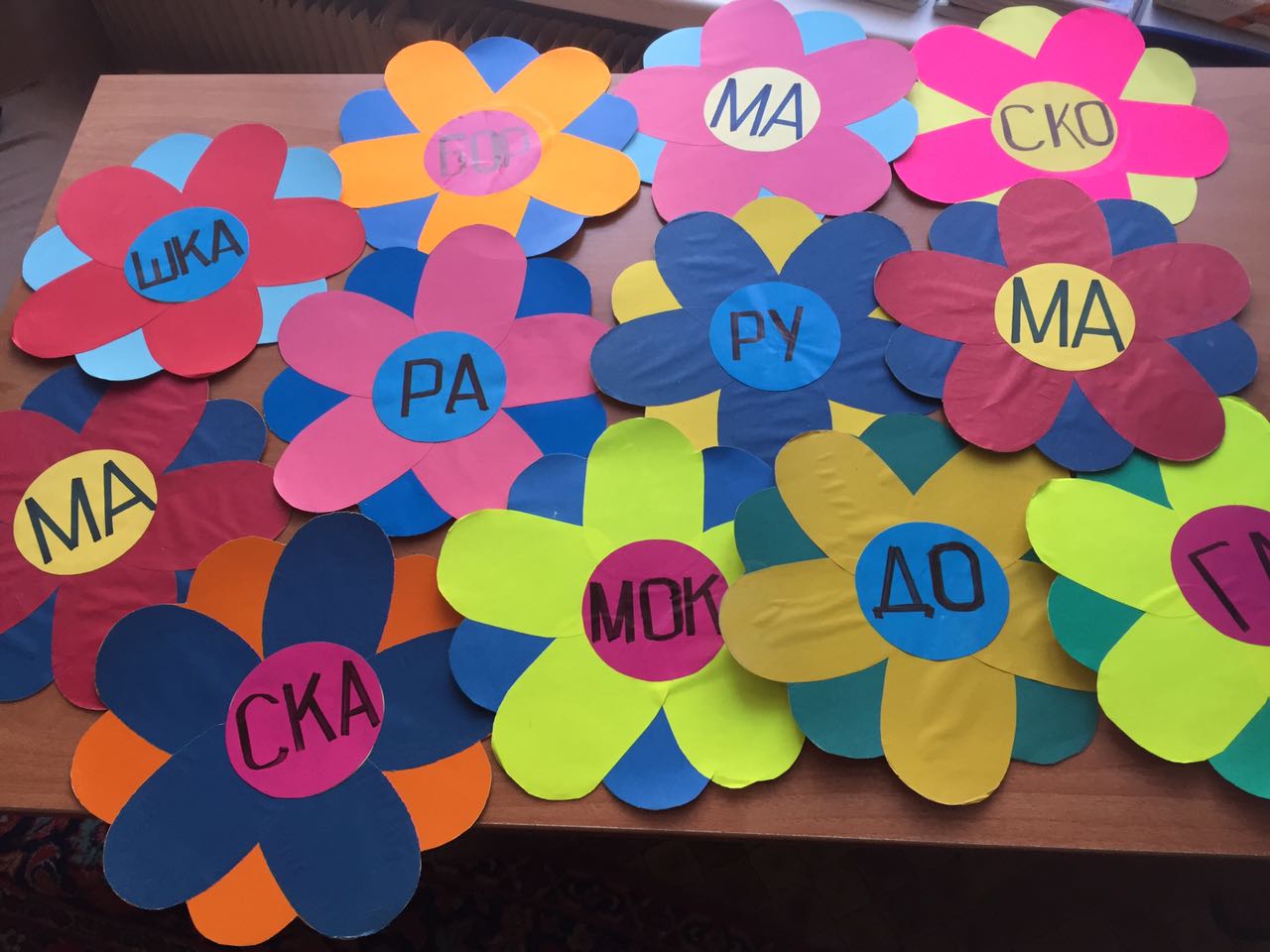 Пособие «Ромашки». Составление слов и деление их на слоги.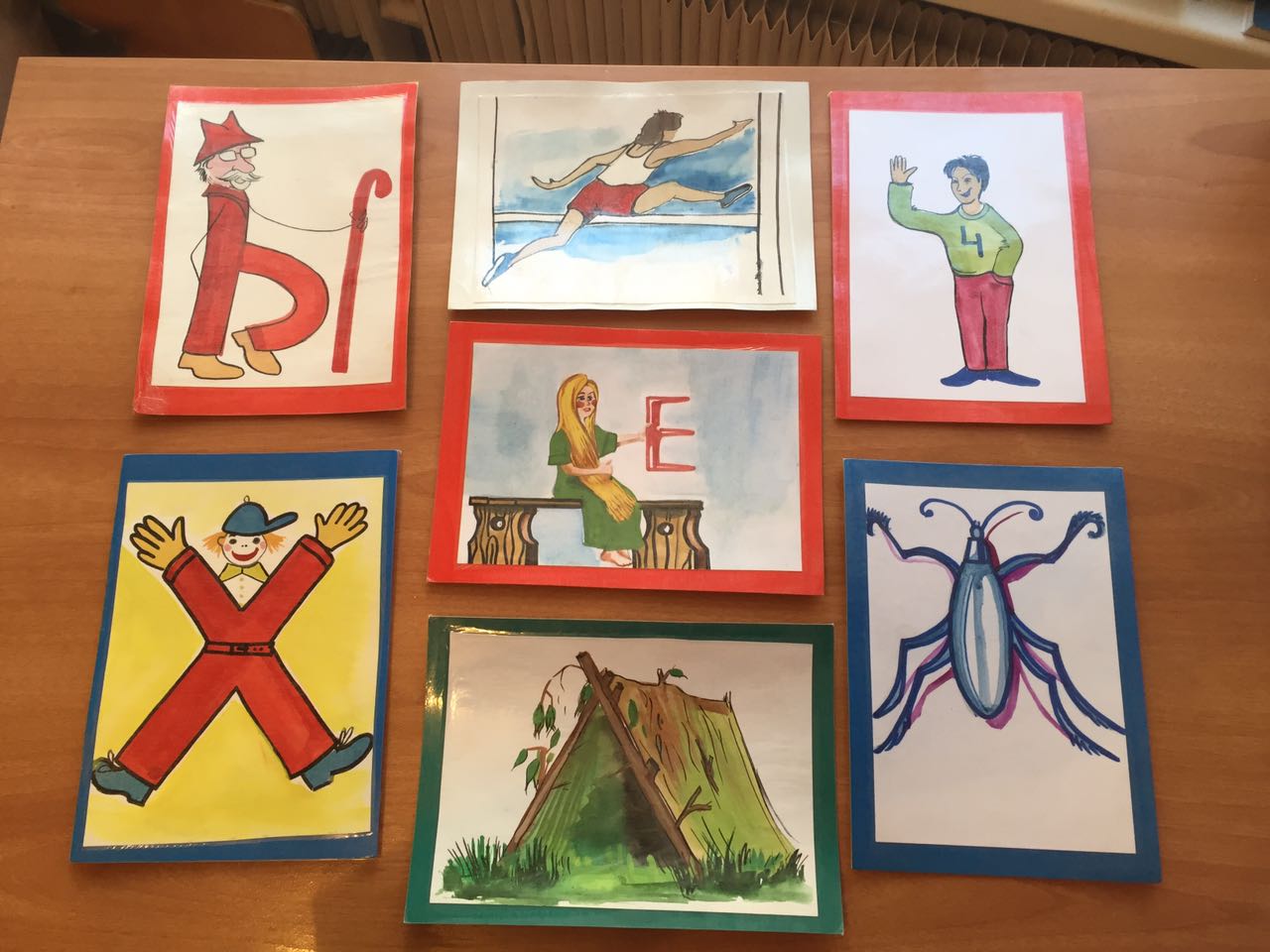 Пособие «Буквы-символы». Помогает ребенку запомнить образ буквы.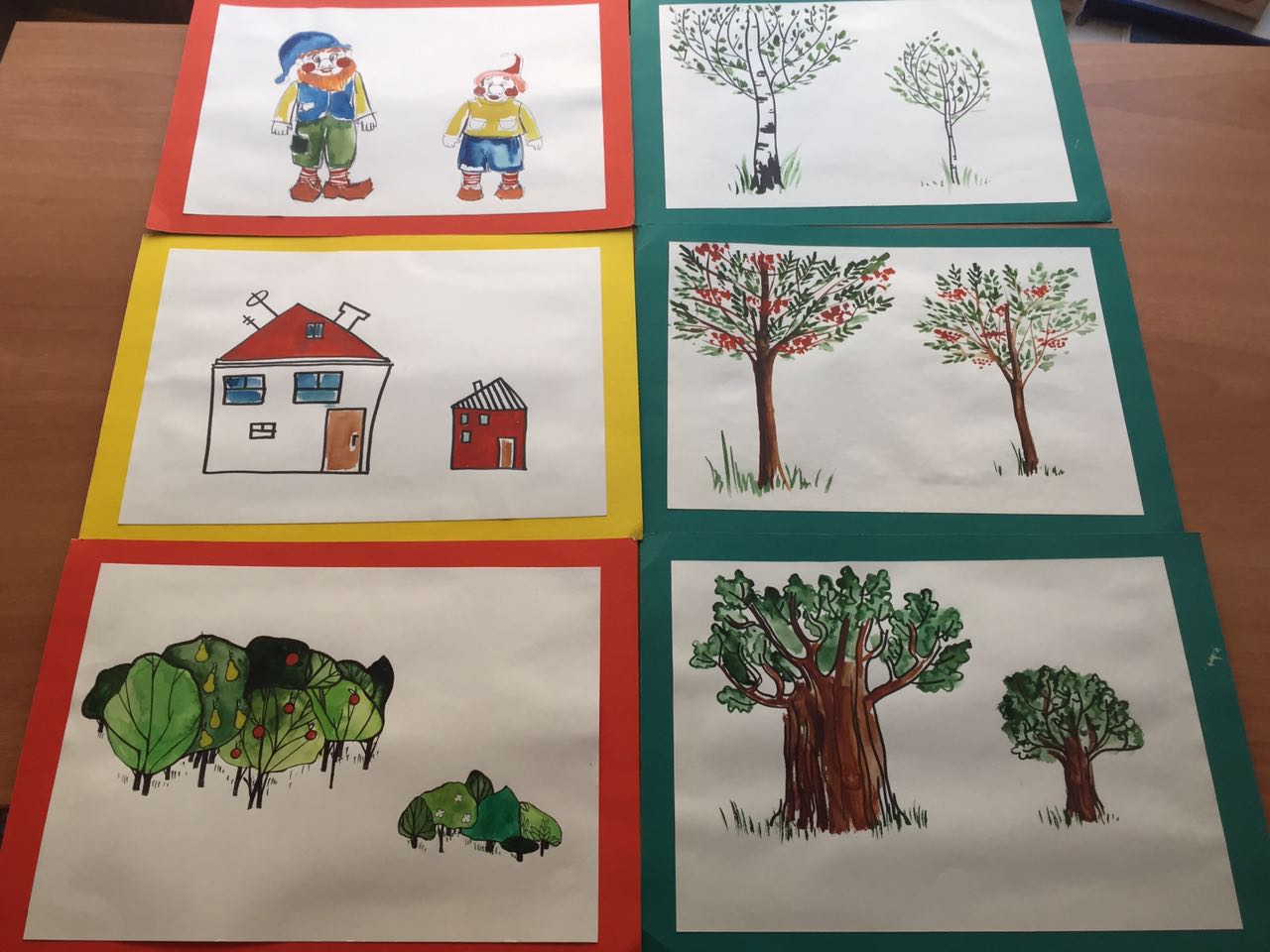 Пособие «Назови ласково». Используется при развитии грамматического строя речи. 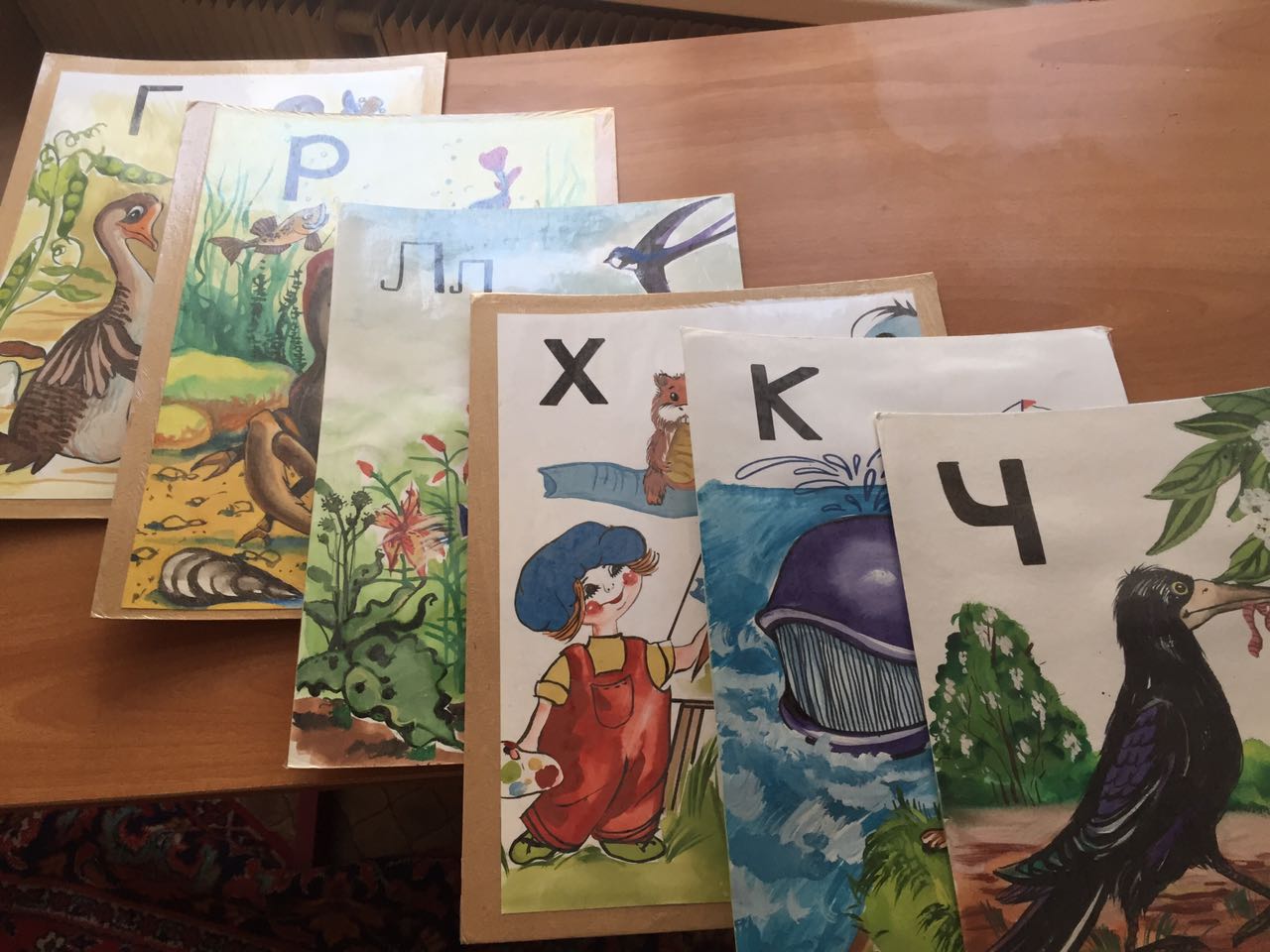 Игра «Выдели первый звук». Пособие используется при изучении звуков и определении их местонахождения в словах. Комплект из 27 картинок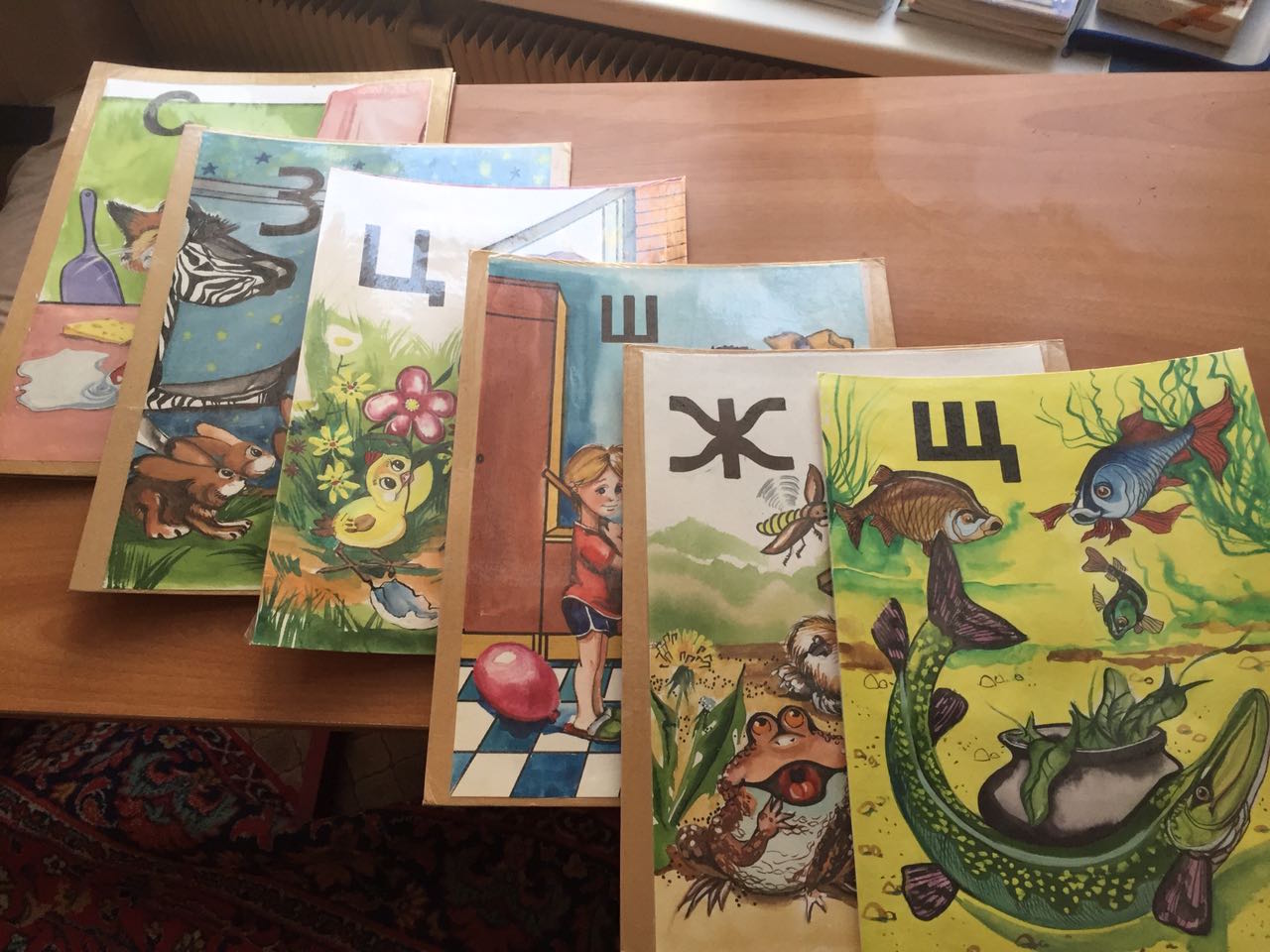 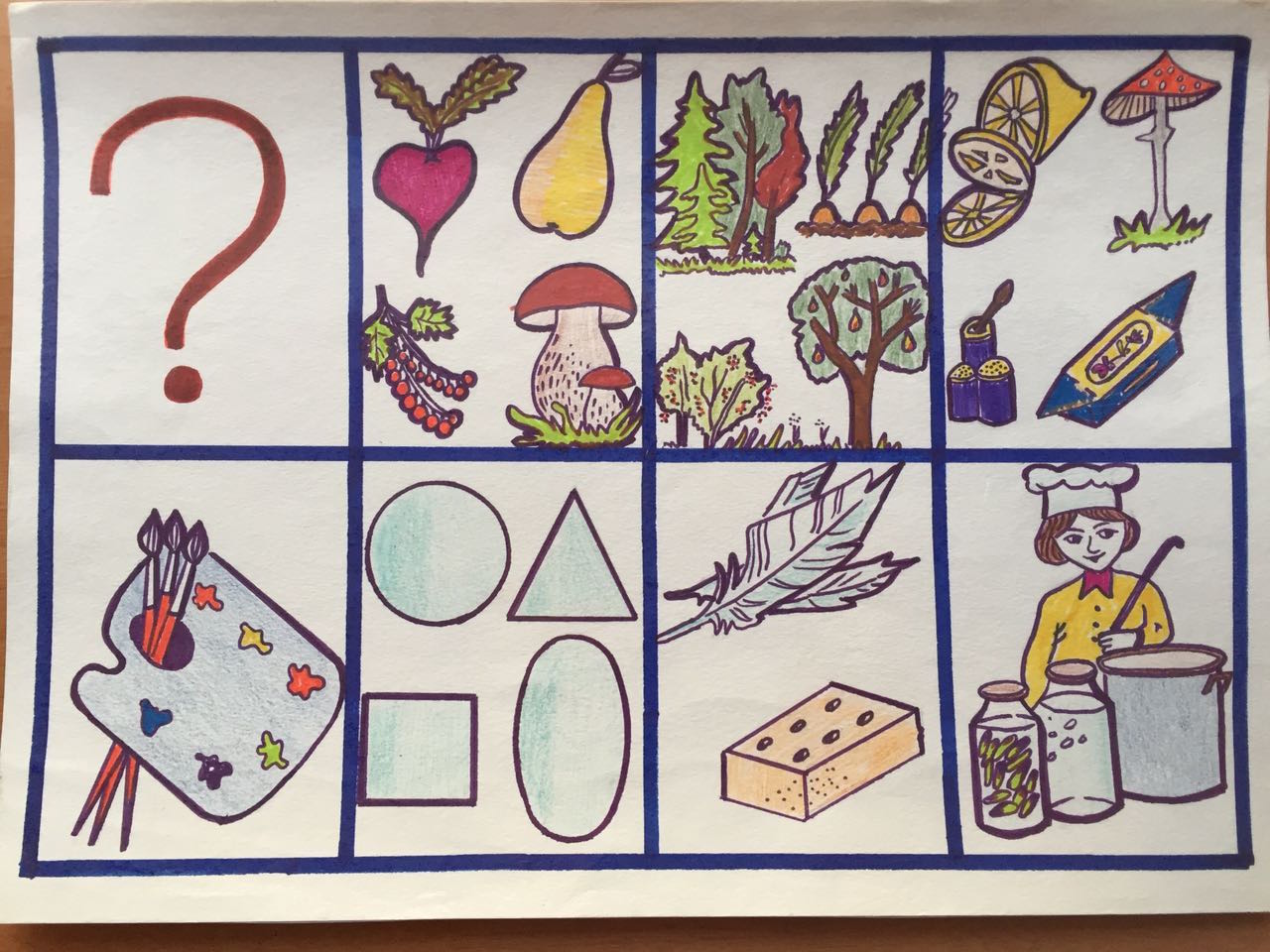 Составление поэтапного описательного рассказа о заданном предмете. Используется для расширения лексико-грамматических представлений детей.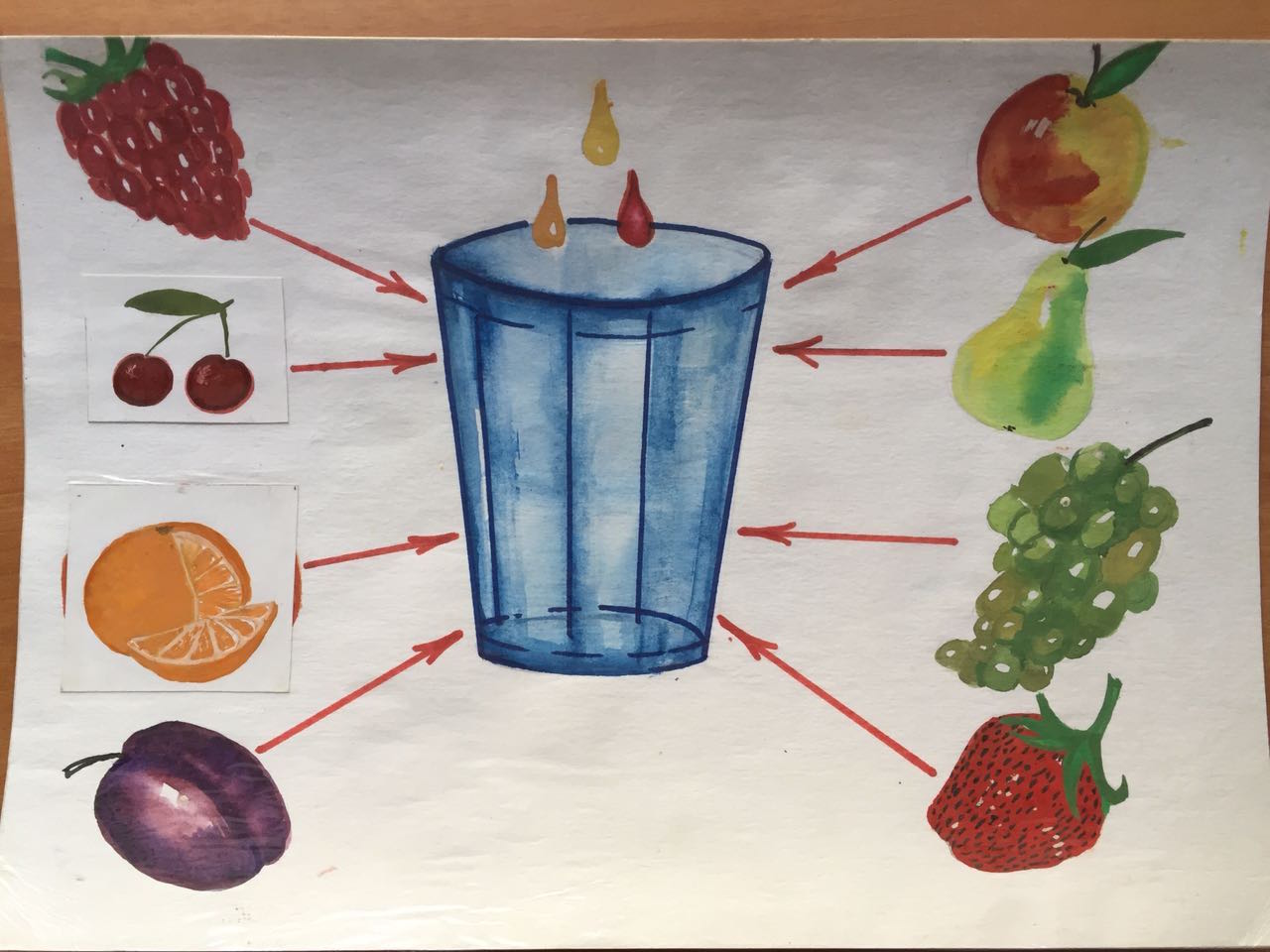 Игра «Приготовим сок». Учит детей образовывать прилагательные от существительных. Используется для расширения лексико-грамматических представлений детей. Дидактическое пособие к лексической теме «Домашние животные». 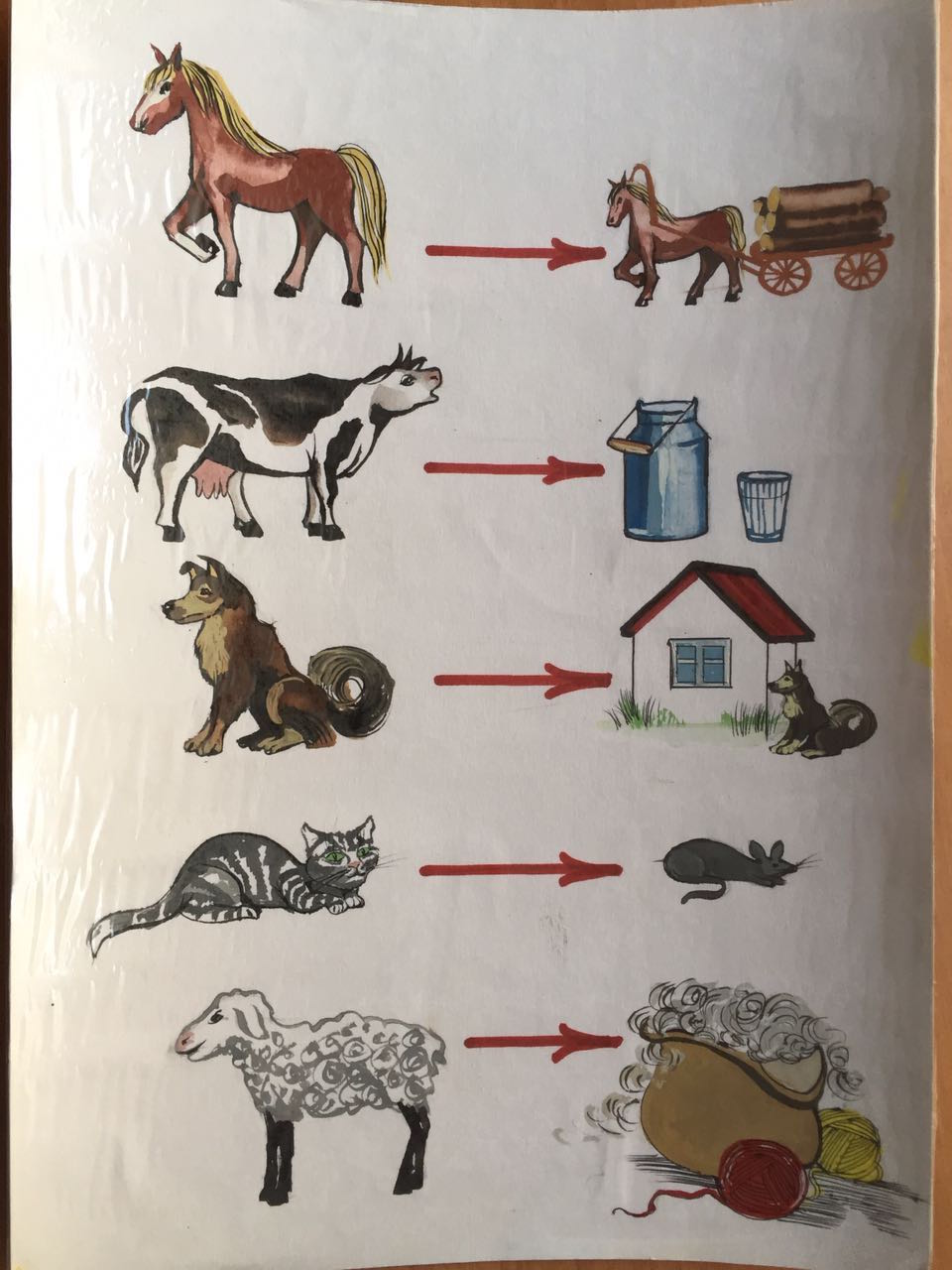 Назвать пользу каждого из животных для человека. Составить предложения. Используется для расширения лексико-грамматического запаса детей. 